2.ura 4.A/Č (TEDEN: 6. 4. – 10. 4.) naloga: UČBENIK, str.  76Preberi si imena ljudi/živali na sliki in razmisli, kje bi lahko živeli. Za pomoč ti pošiljam slovarček, težje besede imajo v oklepaju tudi izgovorjavo: Nato v desnem spodnjem kotu preberi, kje lahko živijo. Ponovno prilagam slovarček z besedami in izgovorjavo: 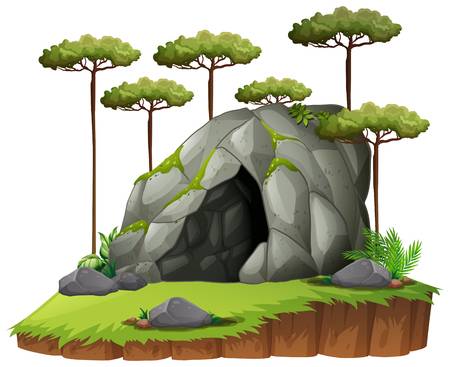 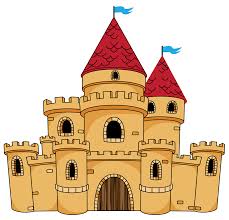 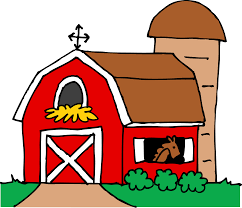 Ko glasno prebereš vse besede, jih skupaj s prevodi prepišeš v zvezek z naslovom: HOMEnaloga: DELOVNI ZVEZEK: Za vajo reši str. 72, 73.ENGLISHSLOVENE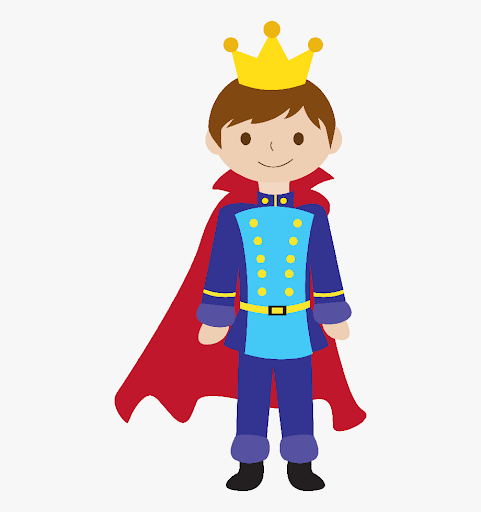 cowkravaprinceprincbirdpticainuiteskimgirldeklefarmerkmet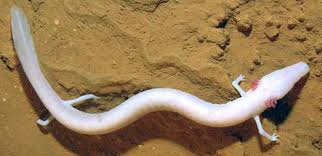 grandmababicascoutskavthuman fish /hjumn fiš/človeška ribicanative American /nejtiv amerikn/ameriški domorodecENGLISHSLOVENEa flat /flet/blokan igloo /iglu/iglua farmhousekmečka hišaa cottage /kotidž/kočaa nestgnezdoa castle /kasl/grada cave /kejv/jamaa barnhleva tepee /tipi/indijanski šotora boatčolna palm treepalmaa tentšotor